Do any of following factors entice you to become a football official?The love of the game…Potential of additional income…Physical fitness opportunities…Face new challenges and to grow…Flexible schedule/availability of games…A chance to make numerous new friends…Interested in becoming a football official?Becoming an official allows you to participate in sports activities, as well as providing a valuable service to your community.  If you are interested, please contact us for details on how to become an official.SFOA Service Area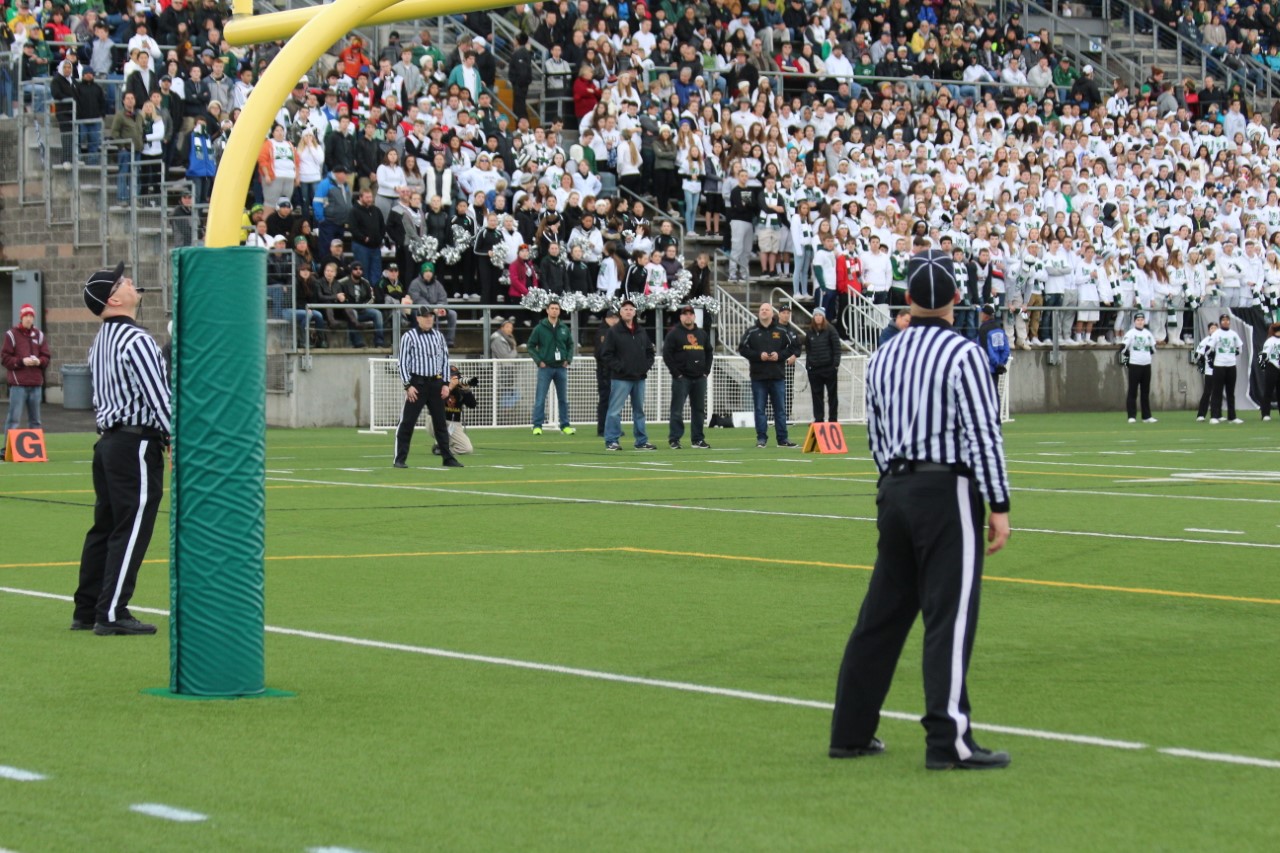 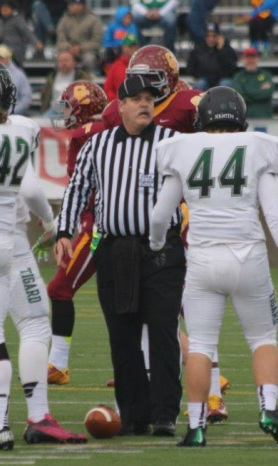 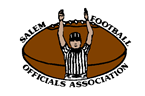 